          «04»  август 2015 й.                        № 29.1                  «04»  августа 2015 г.О дополнительных мерах по предупреждению гибели,травмирования людей на пожарах и усилению противопожарной защитыжилого фонда муниципального района Гафурийский районРеспублики Башкортостан         Во исполнение Федерального закона от 06.10.2003 №131-Ф3 «Об общих принципах организации местного самоуправления в Российской Федерации», Федерального закона от 21.12.1994 №69-ФЗ «О пожарной безопасности», Закона Республики Башкортостан от 30.11.2005 №243-з «О пожарной безопасности», в связи со сложившейся сложной обстановкой в районе, вызванной ростом пожаров и гибелью на них людей, в целях повышения эффективности принимаемых мер по предупреждению гибели и травматизма людей на пожарах, усилению противопожарной защиты жилого фонда в сельских поселениях. Администрация сельского поселения Мраковский сельсовет муниципального района Гафурийский район Республики Башкортостан ПОСТАНОВЛЯЕТ:    1. привести в надлежащее состояние источники противопожарного водоснабжения, расположенные на территории поселения;    2. повысить боеготовность добровольной пожарной дружины;    3. устранить выявленные контролирующими органами нарушения пожарной безопасности;    4. информировать население о соблюдении правил пожарной безопасности;    5. взять на учёт и установить контроль за пожилыми и одинокими, больными и престарелыми людьми, лицами « группы риска », оказать им помощь в устранении выявленных противопожарных нарушений;    6. разработать комплекс мероприятий по укреплению противопожарной безопасности;    7. организовать во всех населенных пунктах пожарные посты с указанием их точного место расположения.    8. Рекомендовать муниципальной пожарной охране организовать круглосуточное дежурство, содержать в исправном состоянии пожарную технику и обеспечить ее необходимым количеством горючесмазочных материалов.    9.Запретить сжигание мусора и сухой травы вне установленных мест и вблизи населенных пунктов.В условиях устойчивой сухой, жаркой и ветреной погоды или получении штормового предупреждения в сельских населенных пунктах временно запретить проведение пожароопасных работ на определенных участках, топки печей, кухонных очагов и котельных установок, работающих на твердом топливе, разведение костров. рекомендовать юридическим лицам и индивидуальным предпринимателям выполнять противопожарные мероприятия.    12.    Контроль за исполнением данного постановления оставляю за собой.Глава сельского поселения  Мраковский сельсоветмуниципального района  Гафурийский район РеспубликиБашкортостан                                                        С.С.ЯрмухаметовАРАР     ПОСТАНОВЛЕНИЕ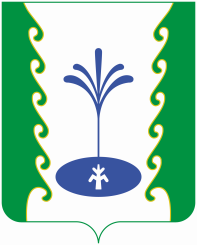 